Вестник                        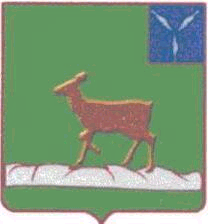 Ивантеевского муниципального районаофициальный  информационный бюллетеньот 06 июля 2022 года № 13 (153)Официальный сайт администрации Ивантеевского муниципального районаivanteevka.sarmo.ruВыпуск № 13 (153)Издается с 2016 годаиюль -2022СЕГОДНЯ В НОМЕРЕ:* Извещение  об итогах электронного  аукционаИзвещениеоб итогах электронного аукциона   	Продавец: Администрация Ивантеевского муниципального района.	Дата, время и место проведения аукциона: 11.07.2022г. в 10.00 (далее по тексту время местное).  Электронная площадка –  АО «Сбербанк-АСТ», сайт http://utp.sberbank-ast.ru в сети Интернет (торговая секция «Приватизация, аренда и продажа прав», извещение № SBR012-2206080057)Предмет аукциона – право заключения договора аренды земельного участкаВ соответствии с протоколом  рассмотрения заявок на участие в аукционе, назначенном на право заключения договора аренды земельного участка от 06.07.2022г, аукцион по Лоту №1, признан не состоявшимся с единственным заявителем  - Душковым Никитой Михайловичем.